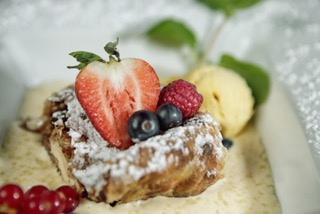 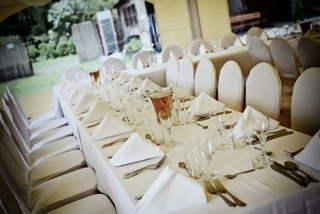 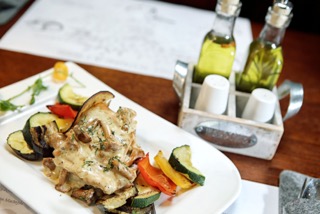 KOMUNIA W LEMON TREELUB CATERING Restauracja Lemon Tree zaprasza do skorzystania z naszego lokalu podczas organizacji przyjęcia z okazji komuni. W tym dniu oddajemy do Państwa dyspozycji restaurację, dwie hale namiotowe i duży ogród. W menu proponujemy różnorodne dania gwarantując jakość produktu, świeżość, sezonowość i własnoręczne wykonanie. Dzieciom zapewniamy zabawę z animatorami a dorosłym dużo przestrzeni i niepowtarzalny klimat. Tych którzy chcą w tym dniu zaprosić gości do domu zapraszam do skorzystania z naszego cateringu. Zapewniamy zarówno dostawę potraw jak też kompleksową usługę cateringową.Jeśli nasza propozycja wzbudzi Państwa zainteresowanie proszę o kontakt i ewentualne spotkanie w celu omówienia Państwa potrzeb i wstępnej rezerwacji.Pozdrawiam serdecznie Dariusz Michalczyk 604575720POGLĄDOWA PROPOZYCJA MENU – 150,00/os.Bufet ciepły:Zupy:Rosół z ręcznie robionym makaronemZupa ze świeżych kurek z mlekiem kokosowym  i pomidorami lub alternatywa do ciepłej zupy- chłodnikDania główne:Polędwiczki wieprzowe duszone w leśnych grzybach podane  z kluskami śląskimi i cukinnią faszerowaną warzywami zapiekaną z grana padanoGrillowana pierś z kurczaka podawana z grillowanymi warzywami w sosie maślano-pomidorowym z ryżem włoskimLub alternatywa do jednego dania mięsnego – danie rybneZimne przekąski w stole:Wybór pieczonych wędlin, pasztetów z domowym pieczywem i piklami Sery korycińskie i dojrzewające z dodatkamiTatar z polędwicy wołowej podany z jajkiem przepiórczym i dodatkami – podawany w trakcie przyjęciaRoladki z cukinii z kozim serem i suszonymi pomidoram i roladki z bakłażana faszerowane fetą i pomidorami Krewetki królewskie w tempurze na miksie sałat z sosem aglioolioSałatka z kurczakiem duszonym w balsamico i miodzie, pomidorkami cherry i avocado w cytrusowym vinegrette z płatkami parmezanuSałatka z mozzarella w płaszczyku z grillowanych warzyw z kremem balsamicznymWybór pieczywa , marynaty, masło smakoweDesery:Semifredo – lody waniliowe z prażonymi migdałami na musie malinowymlub mix deserów:Mus z gorzkiej czekolady z sosem wiśniowymGruszka w białym winie i pomarańczach z pistaciowym mascarponeFlan waniliowy z musem malinowymNapoje – bez limitu:Kawa, herbataNapoje zimne:woda, lemoniady smakowe, soki, napoje gazowane) Ewentualne dodatkowe koszty:Kompozycje ze świeżych kwiatów na stół – 60,00 zł./szt. – (jest możliwość dostarczenia własnych kwiatów)Tort – 9,00 zł./os. ( jest możliwość dostarczenia własnego tortu )Alkohol według  cen w restauracji – 20%rabatu na napoje 40% i drinki ( jest możliwość dostarczenia własnego alkoholu za opłatą korkowego – 10,00 zł./os. dorosła)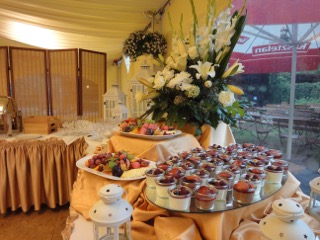 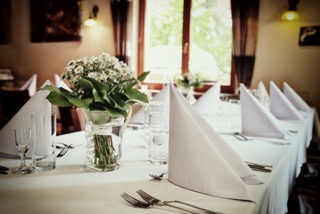 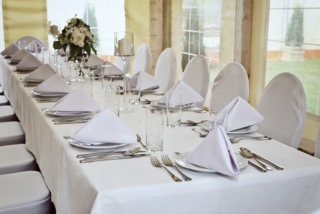 WIĘKSZY WYBÓR DAŃ:ZUPY DO WYBORU:Krem z białych warzyw z grzankami ziołowymiOrzeźwijący krem ze świeżych pomidorów z pestoKrem champinion z grzybów na białym winie z grzankamiKrem z cukini z grzankami ziołowo-serowymi Zupa cebulowa z wytrawnym cherry podana z grzankami serowo- ziołowymiRosół staropolski z przepiórkamiŻurekFlakiDRUGIE DANIA DO WYBORU:Pieczone roladki z łososia faszerowane świeżymi kurkami i szpinakiem, podane z ziemniakami pieczonymi w rozmarynie i czosnki z warzywnym rattatuj Stek z halibuta smażony w cytrusach podany na kremie z zielonego groszku i fasolką szparagową Schab pieczony w sosie własnym podany z kopytkami i młodą kapustą z koperkiem Stek z łososia podany z sosem szafranowym, puree z selera i grillowanymi szparagami Medaliony z polędwiczek wieprzowych w sosie chablisKaczka pieczona w miodzie z sosem różanymSchab nadziewny grzybami w sosie tymiankowymPolędwiczki w zielonym pieprzuRoladki z soli ze szpinakiem w sosie cytrynowymMedaliony z indyka w parmezanowej panierceRoladki z soli nadziewanej szpinakiem w sosie szampańskimMedaliony z polędwiczek wieprzowych w sosie winogronowymPiersi kaczki na karmelizowanych jabłkach w sosie żubrówkowymSchab przekładany oscypkiem w sosie żurawinowymDODATKI DO DAŃ GŁÓWNYCH DO WYBORU:Śródziemnomorskie conchiglie nadziwane kurkami w sosie winnymGratine z ziemniaków z dodatkiem ziół i słodkiej  smietanyKluseczki ziołowe smażone na masełkuRyż włoskiKluseczki śląskie Gnochi/Mini kopytkaSzparagi ,brokuły i kalafior romanesco w maśle imbirowymBuraczki glazurowane w miodzie i czerwonym winiePomidory nadziewane szpinakiem zapiekane z grana padanoŚródziemnomorskie conchiglie w aromatycznym sosie pomidorowym ze szpinakiemCukinie faszerowane warzywami prowansalskimiŚródziemnomorskie conchiglie nadziwane warzywami w sosie winnymPRZEKĄSKI DO WYBORU:Figi zapiekane z gorgonzolą w szynce parmeńskiejSzynka parmeńska z melonem, rucolą z paluszkami grissiniTatar z łososia wędzonego na sałatce chrzanowej z kaparami w sosie dijone. Piersi kaczki marynowane z karmelizowanym jabłkiem i gruszkąCamembert zawijany w grillowaną cukinię i szynkę parmeńskąKrewetki w cieście czosnkowym z salsą Pesto i chilliWieże z wędzonych ryb z kawioremSchab z dzika z konfiturą Mozarella w płaszczyku z grillowanych warzyw z kremem balsamicznymCarpaccio z polędwicy wołowej aromatyzowane parmezanem i kaparami                                              Polędwiczki wieprzowe z pleśniowym serem i truskawkamiGrilowane piersi kaczki serwowane z truskawkami i gruszkami duszonymi w winie z sosem żubrówkowymTradycyjny tatar staropolski z dodatkamiTatar z łososia krewetkami i kaparami podany z sosem kawiorowym i przepiórczym jajkiemKompozycja krabów i krewetek z sosami do wyboruRolada z boczku szpikowana czosnkiemCarpaccio z polędwicy wołowej aromatyzowane winegretem truflowym                        Pasztet z zająca z konfiturą różanąDeska serów z orzechami, krakersami i owocamiTradycyjne zimne nóżki z octemŚledzie w oleju z cebulkąŚledzie w trzech smakachPieczony łosoś na bukiecie sałat w sosie dijonCoctail z wędzonym pstrągiem na mixie sałat z sosem koktajlowymRucola i szpinak z wędzonymi półgęskami w winegrecie żurawinowymGrillowanym ser kozi zawijany w szynkę parmeńską na bukiecie sałat ze szparagami i pomidorami aromatyzowany octem jabłkowymMix kolorowych sałat z marynowanyni krewetkami i paluszkami surimi w ananasowym chilli z kardamonem Capreze z sycylijskich pomidorów i świeżej mozarelli skropione sosem bazylikowym i balsamicznymSałatka z kozim serem , szynką parmeńską , suszonymi pomidorami i oliwą z pestek dyniSałatka z karczochami zapiekanymi z kozim serem na mixie sałat z pomidorkami suszonymi i vinegrettem malinowymSałatka ze szpinakiem i rucolą z warzywami grillowanymi i pieczoną papryką z vinegretem szalotkowym aromatyzowanym modeńskim balsamicoSałatka Cezar z marynowanym kurczakiem i sosem anchoisSałatka jarzynowa garnirowana jajkami przepiórczymiDESERY DO WYBORU:Deser lodowy z owocami leśnymi na ciepłoGruszka gotowana w winie i pomarańczach z mascarpone i prażonymi pistacjamiStrudel jabłkowy z sosem waniliowym i gałką lodówCiasto czekoladowe z sezonowymi owocami Semifreddo z karmelizowanymi migdałamiSernik z gruszką i białą czekoladą  Tiramisu w pucharkuDODATKOWE PRZEKĄSKI GORĄCE:Barszczyk czerwony z pasztecikami Pierogi - z mięsem, ze szpinakiem, z kapustą i grzybami( podawane na półmiskach lub w podgrzewaczach )Boeuf Stroganow wołowy z pieczywemKurczak po tajsku w zielonym curry z ryżem